                                                                           Утверждаю 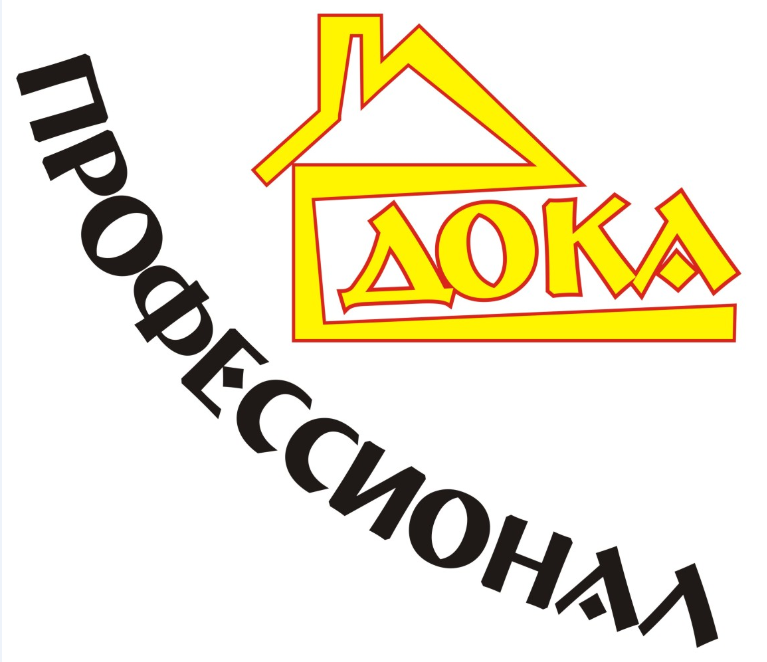 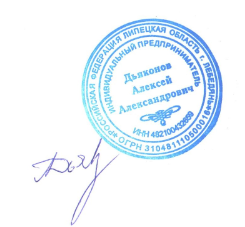  Индивидуальный предприниматель Дьяконов Алексей АлександровичДиректор Дьяконова Екатерина Викторовна20.02.2019 г.ПОЛОЖЕНИЕ О проведении творческого конкурса «ДОКА – мастер окон» на лучший стих с использованием ключевых слов.1 Общие положения1.1. Настоящее Положение регламентирует статус и порядок проведения конкурса налучший стих с использованием ключевых слов (ДОКА, окно(а), дверь(и), жалюзи, кондиционер(ы), ремонт)  (далее по тексту Конкурс).1.2. Организатором Конкурса является ИП Дьяконов Алексей Александрович совместно с Магазином-салоном дверей «ДОКА».1.3. Настоящее Положение устанавливает порядок проведения Конкурса, требованияк участникам, критерии отбора победителей и действует до завершения конкурсных мероприятий.2 Цели и задачи Конкурса- создание стихов о магазине ДОКА.- выявление творчески активных и талантливых учащихся школ Лебедянского района, - проведение выставки конкурсных работ в соцсетях Инстаграм и ВКонтакте.3 Сроки проведения Конкурса3.1. Конкурс проводится с 01.03.2019 года по 10.05. 2019 года.3.2. В срок до 30.04.2019г. Оргкомитет принимает конкурсные работы. Итоги конкурса подводит Организационный комитет.Номинации Конкурса4.1.	Конкурс проводится по следующей номинации:Лучший стих о магазине ДОКА .Условия участия в Конкурсе5.1.	В Конкурсе имеют право принимать участие учащиеся школ, детских садов, а также учащиеся техникумов.5.2.	Для участия в Конкурсе необходимо подготовить и в установленный срок предоставить в Организационный комитет:- свой вариант текста стиха (двустишие или четверостишие)5.3.	К каждой конкурсной работе должна быть приложена заявка установленного образца (приложение).5.4.  Технические требования к работам:Стихи принимаются на бумажных носителях формата А4, а также в электронном виде в формате jpg.5.5. Прочие требования к работе:1.  Стихотворение должно иметь позитивный смысл. 2. Это должно быть двустишие или четверостишие, а также возможны для рассмотрения более длинные стихотворения.  3. В стихе должны быть использованы слова: ДОКА, окно (окна) или дверь (двери), а также возможно использование других слов из ассортимента продаваемой магазином продукции.  4. Стихотворение должно быть похоже на рекламный слоган.5.6. Категорически запрещается использовать чужие идеи. В случае несоблюдения данного условия работа отстраняется от участия в Конкурсе.6. Порядок организации и проведения Конкурса6.1. Для проведения Конкурса формируется Организационный комитет (далее - Оргкомитет) с целью экспертной оценки конкурсных работ, определения победителей Конкурса. 6.2. В состав Оргкомитета входят Индивидуальный предприниматель, директор, а также менеджеры магазина ДОКА.6.3. Конкурсные работы принимаются Оргкомитетом Конкурса до 30.04.2019 года на электронную почту: ip_dyakonov3@mail.ru  , а также на бумажном носителе, по адресу: 399610, Лебедянь, ул. Победы, д. 12, салон-магазин ДОКА.6.4. Конкурсные работы, поданные после окончания срока приема указанного в п. 3.2., не рассматриваются и к участию в Конкурсе не допускаются. 6.5. Все конкурсные работы, поданные на Конкурс, обратно не возвращаются и не рецензируются.7. Порядок определения победителей Конкурса и их награждение7.1  Каждая конкурсная работа оценивается в два этапа.7.2. На первом этапе все присланные работы оцениваются Оргкомитетом по следующим критериям:соответствие работы заявленной теме, цели и задачам конкурса; позитивность и креативность (новизна идеи, оригинальность, гибкость мышления) конкурсной работы; грамотность, точность и доходчивость языка и стиля изложения.7.3.  Оргкомитет Конкурса вправе отклонить присланные работы, если они не соответствуют условиям настоящего Положения.7.5.  Итоги Конкурса объявляются после проведения второго этапа Конкурса, который проводится путем голосования за работы в интернете – в Инстаграм.  Проектная дата проведения второго этапа Конкурса – с 01.05.2019 по 08.05.2019 г., место проведения – Инстаграм (https://www.instagram.com/doka_lebedyan/)7.6. По итогам Конкурса, победителям присуждаются I, II и III места.7.7. Все победители Конкурса награждаются дипломами с указанием призового места и получают памятные призы и ценные денежные призы (За 1 место – 5000 руб., за 2 место – 4000 руб., за 3 место – 3000 руб.). 7.8. Все участники конкурса получают сладкие призы.8. Использование конкурсных работ8. Работы и идеи победителей могут быть использованы в целях: рекламных слоганов салона-магазина ДОКА.размещения в региональных СМИ (печатная пресса, интернет); размещения на официальном сайте. 9. Прочие условия9.1. Передача участником конкурсной работы в соответствии с настоящим Положением означает полное и безоговорочное согласие участника с условиями проведения Конкурса.10. Контактная информация10.1. Ответственный за проведение конкурса: директор Дьяконова Екатерина Викторна.Адрес: 399610, Лебедянь, ул. Победы, д. 12,  электронная почта: talant_lebedyan@mail.ru 10.2. Кураторы Конкурса: менеджеры магазина ДОКА,  Павлова Татьяна Викторовна и Стрельникова Виктория Валерьевна.  Тел. 8-980-263-09-36 ПриложениеЗАЯВКАна участие в Конкурсе на лучший стих	С условиями Конкурса ознакомлен и согласен. Как автор, не возражаю против размещения конкурсной работы на безвозмездной основе в сети Интернет, использования её в теле- и радиопередачах и на наружных рекламных носителях на территории Российской Федерации, а также публикаций в печатных средствах массовой информации, в том числе посвященных Конкурсу.ВНИМАНИЕ! ЗАЯВКУ ЗАПОЛНЯТЬ РАЗБОРЧИВО. . № заявки (присваивается Организационным комитетом)Сведения об авторе:Сведения об авторе:1. Фамилия, имя (полностью)2. Дата рождения (дд. мм. гггг)3. Школа, класс.4. Телефон мобильный 10. E-mailПодпись ________________________  Дата подачи заявки «____» ____________2019_  г.